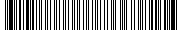 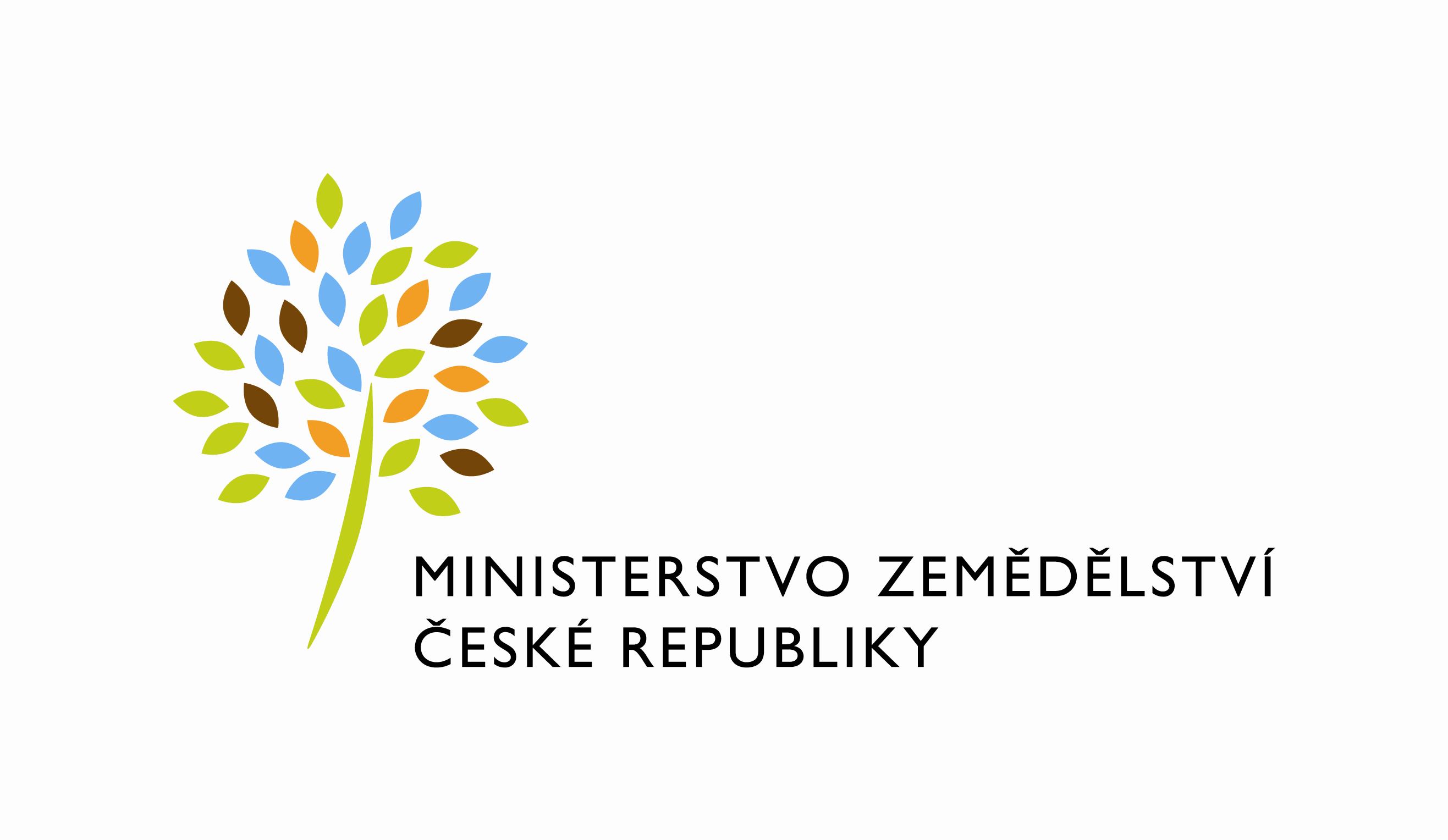 adresa: Těšnov 65/17, Nové Město, 110 00 Praha 1DATUM: 18. 11. 2021Prodloužení termínu dodání Objednávky č.4500137927 k PZ_6_UpgradeOracleDBAgribus_(Z32319)Vážený pane xxx,dovoluji si Vás tímto informovat o prodloužení termínu objednávky č.4500137927 k PZ_6_UpgradeOracleDBAgribus_(Z32319) na nový termín 31.12.2021Prodloužení je způsobeno hledáním vhodného termínu pro instalaci se součinností se společností SZIF.Děkuji.S pozdravemPřílohy:útvar: Odbor informačních a komunikačních technologiíČíslo útvaru: 11150VÁŠ DOPIS ZN.:	 ZE DNE:	 SPISOVÁ ZN.:	 MZE-45799/2021-11152NAŠE ČJ.:	 MZE-64733/2021-11152VYŘIZUJE:	David NeužilTelefon:	221812012E-MAIL:	David.Neuzil@mze.czID DS: 	yphaax8GEM System a.s.Vážený panxxxNa Pankráci 1062/58Nusle140 00 Praha 4%%%el_podpis%%%Ing. Oleg Blaškoředitel odboruOtisk úředního razítka